MODELO DE ATA DE REUNIÃO 
DE EQUIPE DE PROJETO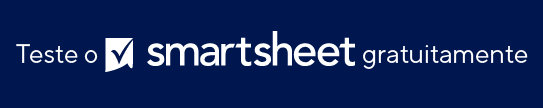 1. DETALHES DA REUNIÃO 1. DETALHES DA REUNIÃO DATALOCALIZAÇÃOHORA DE INÍCIOHORA DE TÉRMINODD/MM/AAPARTICIPANTESPARTICIPANTESPARTICIPANTESNOMENOMEFUNÇÃOFUNÇÃOFUNÇÃO2. PAUTAUm breve resumo dos tópicos ou itens da pauta da reunião.Um breve resumo dos tópicos ou itens da pauta da reunião.Um breve resumo dos tópicos ou itens da pauta da reunião.Um breve resumo dos tópicos ou itens da pauta da reunião.Um breve resumo dos tópicos ou itens da pauta da reunião.ITENS DA PAUTAITENS DA PAUTAPROPRIETÁRIO/APRESENTAÇÃO PORHORA DE INÍCIODURAÇÃO3. REVISÃO DA REUNIÃO ANTERIORUm resumo das discussões e dos itens de ação da reunião anterior. Inclua atualizações de status sobre a conclusão desses itens de ação.Um resumo das discussões e dos itens de ação da reunião anterior. Inclua atualizações de status sobre a conclusão desses itens de ação.Um resumo das discussões e dos itens de ação da reunião anterior. Inclua atualizações de status sobre a conclusão desses itens de ação.Um resumo das discussões e dos itens de ação da reunião anterior. Inclua atualizações de status sobre a conclusão desses itens de ação.Um resumo das discussões e dos itens de ação da reunião anterior. Inclua atualizações de status sobre a conclusão desses itens de ação.RESUMORESUMORESUMORESUMORESUMOITENS DE AÇÃO E ATUALIZAÇÕES DE STATUSPROPRIETÁRIO/APRESENTAÇÃO PORSTATUSSTATUS4. PONTOS DE DISCUSSÃOInclua uma discussão detalhada sobre cada item da pauta. Inclua pontos-chave, decisões e informações compartilhadas durante a discussão. Inclua qualquer apresentação ou recurso visual compartilhado durante a reunião.Inclua uma discussão detalhada sobre cada item da pauta. Inclua pontos-chave, decisões e informações compartilhadas durante a discussão. Inclua qualquer apresentação ou recurso visual compartilhado durante a reunião.Inclua uma discussão detalhada sobre cada item da pauta. Inclua pontos-chave, decisões e informações compartilhadas durante a discussão. Inclua qualquer apresentação ou recurso visual compartilhado durante a reunião.Inclua uma discussão detalhada sobre cada item da pauta. Inclua pontos-chave, decisões e informações compartilhadas durante a discussão. Inclua qualquer apresentação ou recurso visual compartilhado durante a reunião.Inclua uma discussão detalhada sobre cada item da pauta. Inclua pontos-chave, decisões e informações compartilhadas durante a discussão. Inclua qualquer apresentação ou recurso visual compartilhado durante a reunião.ITEM DA PAUTA PARA DISCUSSÃONOTAS DA DISCUSSÃONOTAS DA DISCUSSÃONOTAS DA DISCUSSÃO5. ITENS DE AÇÃOListe itens de ação identificados durante a reunião. Inclua partes responsáveis atribuídas a cada item, datas de vencimento para cada um e anote itens de ação trazidos de reuniões anteriores.Liste itens de ação identificados durante a reunião. Inclua partes responsáveis atribuídas a cada item, datas de vencimento para cada um e anote itens de ação trazidos de reuniões anteriores.Liste itens de ação identificados durante a reunião. Inclua partes responsáveis atribuídas a cada item, datas de vencimento para cada um e anote itens de ação trazidos de reuniões anteriores.Liste itens de ação identificados durante a reunião. Inclua partes responsáveis atribuídas a cada item, datas de vencimento para cada um e anote itens de ação trazidos de reuniões anteriores.Liste itens de ação identificados durante a reunião. Inclua partes responsáveis atribuídas a cada item, datas de vencimento para cada um e anote itens de ação trazidos de reuniões anteriores.Liste itens de ação identificados durante a reunião. Inclua partes responsáveis atribuídas a cada item, datas de vencimento para cada um e anote itens de ação trazidos de reuniões anteriores.ITEM DE AÇÃOITEM DE AÇÃOPROPRIETÁRIOPRAZOPRAZO6. DECISÕES TOMADAS 6. DECISÕES TOMADAS Inclua uma descrição clara e concisa das decisões tomadas durante a reunião. Se necessário, inclua justificativas ou contexto para as decisões.Inclua uma descrição clara e concisa das decisões tomadas durante a reunião. Se necessário, inclua justificativas ou contexto para as decisões.Inclua uma descrição clara e concisa das decisões tomadas durante a reunião. Se necessário, inclua justificativas ou contexto para as decisões.Inclua uma descrição clara e concisa das decisões tomadas durante a reunião. Se necessário, inclua justificativas ou contexto para as decisões.Inclua uma descrição clara e concisa das decisões tomadas durante a reunião. Se necessário, inclua justificativas ou contexto para as decisões.Inclua uma descrição clara e concisa das decisões tomadas durante a reunião. Se necessário, inclua justificativas ou contexto para as decisões.DECISÕESDECISÕESDECISÕESDECISÕESDECISÕESDECISÕES7. RISCOS E PROBLEMAS 7. RISCOS E PROBLEMAS Discuta eventuais novos riscos ou problemas identificados durante a reunião. Inclua estratégias de mitigação.Discuta eventuais novos riscos ou problemas identificados durante a reunião. Inclua estratégias de mitigação.Discuta eventuais novos riscos ou problemas identificados durante a reunião. Inclua estratégias de mitigação.Discuta eventuais novos riscos ou problemas identificados durante a reunião. Inclua estratégias de mitigação.Discuta eventuais novos riscos ou problemas identificados durante a reunião. Inclua estratégias de mitigação.Discuta eventuais novos riscos ou problemas identificados durante a reunião. Inclua estratégias de mitigação.RISCO OU PROBLEMARISCO OU PROBLEMAESTRATÉGIA DE MITIGAÇÃOESTRATÉGIA DE MITIGAÇÃOESTRATÉGIA DE MITIGAÇÃOESTRATÉGIA DE MITIGAÇÃO8. PRÓXIMAS ETAPAS 8. PRÓXIMAS ETAPAS Resuma os próximos passos principais combinados na reunião. Inclua eventuais ações ou tarefas de acompanhamento a serem postas em prática antes da próxima reuniãoResuma os próximos passos principais combinados na reunião. Inclua eventuais ações ou tarefas de acompanhamento a serem postas em prática antes da próxima reuniãoResuma os próximos passos principais combinados na reunião. Inclua eventuais ações ou tarefas de acompanhamento a serem postas em prática antes da próxima reuniãoResuma os próximos passos principais combinados na reunião. Inclua eventuais ações ou tarefas de acompanhamento a serem postas em prática antes da próxima reuniãoResuma os próximos passos principais combinados na reunião. Inclua eventuais ações ou tarefas de acompanhamento a serem postas em prática antes da próxima reuniãoResuma os próximos passos principais combinados na reunião. Inclua eventuais ações ou tarefas de acompanhamento a serem postas em prática antes da próxima reuniãoPRÓXIMAS ETAPASPRÓXIMAS ETAPASPRÓXIMAS ETAPASPRÓXIMAS ETAPASPRÓXIMAS ETAPASPRÓXIMAS ETAPAS9. OUTROS NEGÓCIOS 9. OUTROS NEGÓCIOS Inclua eventuais itens adicionais discutidos que não estavam na pauta original. Adicione breves descrições e resultados dessas discussões.Inclua eventuais itens adicionais discutidos que não estavam na pauta original. Adicione breves descrições e resultados dessas discussões.Inclua eventuais itens adicionais discutidos que não estavam na pauta original. Adicione breves descrições e resultados dessas discussões.Inclua eventuais itens adicionais discutidos que não estavam na pauta original. Adicione breves descrições e resultados dessas discussões.Inclua eventuais itens adicionais discutidos que não estavam na pauta original. Adicione breves descrições e resultados dessas discussões.Inclua eventuais itens adicionais discutidos que não estavam na pauta original. Adicione breves descrições e resultados dessas discussões.ITENS ADICIONAISDESCRIÇÃODESCRIÇÃORESULTADOSRESULTADOS10. PRÓXIMOS PRAZOS10. PRÓXIMOS PRAZOSListe os próximos prazos, marcos ou datas importantes do projeto.Liste os próximos prazos, marcos ou datas importantes do projeto.Liste os próximos prazos, marcos ou datas importantes do projeto.Liste os próximos prazos, marcos ou datas importantes do projeto.Liste os próximos prazos, marcos ou datas importantes do projeto.Liste os próximos prazos, marcos ou datas importantes do projeto.MARCOS E TAREFASMARCOS E TAREFASMARCOS E TAREFASMARCOS E TAREFASMARCOS E TAREFASMARCOS E TAREFAS11. CONCLUSÃO DA REUNIÃO11. CONCLUSÃO DA REUNIÃOAnote um breve encerramento das discussões da reunião. Confirme a data, a hora e o local da próxima reunião. Anote eventuais materiais a serem distribuídos antes da próxima reunião.Anote um breve encerramento das discussões da reunião. Confirme a data, a hora e o local da próxima reunião. Anote eventuais materiais a serem distribuídos antes da próxima reunião.Anote um breve encerramento das discussões da reunião. Confirme a data, a hora e o local da próxima reunião. Anote eventuais materiais a serem distribuídos antes da próxima reunião.Anote um breve encerramento das discussões da reunião. Confirme a data, a hora e o local da próxima reunião. Anote eventuais materiais a serem distribuídos antes da próxima reunião.Anote um breve encerramento das discussões da reunião. Confirme a data, a hora e o local da próxima reunião. Anote eventuais materiais a serem distribuídos antes da próxima reunião.Anote um breve encerramento das discussões da reunião. Confirme a data, a hora e o local da próxima reunião. Anote eventuais materiais a serem distribuídos antes da próxima reunião.ENCERRAMENTOENCERRAMENTOENCERRAMENTOENCERRAMENTOENCERRAMENTOENCERRAMENTODATA DA PRÓXIMA REUNIÃOLOCAL DA PRÓXIMA REUNIÃODD/MM/AA12. ANEXOS OU MATERIAIS DE APOIO12. ANEXOS OU MATERIAIS DE APOIO12. ANEXOS OU MATERIAIS DE APOIOVincule ou anexe documentos, apresentações ou relatórios relevantes discutidos durante a reunião.Vincule ou anexe documentos, apresentações ou relatórios relevantes discutidos durante a reunião.Vincule ou anexe documentos, apresentações ou relatórios relevantes discutidos durante a reunião.Vincule ou anexe documentos, apresentações ou relatórios relevantes discutidos durante a reunião.Vincule ou anexe documentos, apresentações ou relatórios relevantes discutidos durante a reunião.Vincule ou anexe documentos, apresentações ou relatórios relevantes discutidos durante a reunião.MATERIAISMATERIAISMATERIAISMATERIAISMATERIAISMATERIAISLinksLinksLinksLinksLinksLinks13. APROVAÇÃO E ASSINATURASAssine abaixo para aprovar a ata da reunião.Assine abaixo para aprovar a ata da reunião.Assine abaixo para aprovar a ata da reunião.Assine abaixo para aprovar a ata da reunião.Assine abaixo para aprovar a ata da reunião.NOME DO PARTICIPANTE ASSINATURAASSINATURAASSINATURAASSINATURANomeNomeNomeAVISO DE ISENÇÃO DE RESPONSABILIDADEQualquer artigo, modelo ou informação fornecidos pela Smartsheet no site são apenas para referência. Embora nos esforcemos para manter as informações atualizadas e corretas, não fornecemos garantia de qualquer natureza, seja explícita ou implícita, a respeito da integridade, precisão, confiabilidade, adequação ou disponibilidade do site ou das informações, artigos, modelos ou gráficos contidos no site. Portanto, toda confiança que você depositar nessas informações será estritamente por sua própria conta e risco.